ПОСТАНОВЛЕНИЕот  29.12.2018 №  1151 – п п. СавиноО внесении изменений в постановление администрации Савинского муниципального района от 31.12.2015 № 440-п «Об утверждении муниципальной программы Савинского муниципального района «Обеспечение безопасности граждан и профилактика правонарушений в Савинском муниципальном районе»В соответствии со ст. 179 Бюджетного кодекса Российской Федерации, пунктом 3 части 5  статьи 33 Устава  Савинского   муниципального района Ивановской области, постановлением администрации Савинского                  муниципального района от 28.12.2018 № 1128-п «Об утверждении Порядка разработки, реализации и оценки эффективности муниципальных Программ Савинского  муниципального района и Савинского городского   поселения Ивановской области» и Методических рекомендаций по разработке и              реализации  муниципальных программ Савинского муниципального района и Савинского городского поселения Ивановской области,   администрация        Савинского  муниципального района   п о с т а н о в л я е т: 1. Внести изменения в постановление в администрации Савинского муниципального района от 31.12.2015 № 440-п «Об утверждении муниципальной программы «Обеспечение безопасности граждан и профилактика правонарушений в Савинском муниципальном районе» следующие изменения:1.1. Муниципальную программу «Обеспечение безопасности граждан и профилактика правонарушений в Савинском муниципальном районе» и приложения к ней, утвержденные постановлением администрации Савинского муниципального района   от 31.12.2015 № 440-п изложить в новой редакции (прилагается).2. Признать утратившим силу с 01.01.2019 года действие муниципальной программы за период 2014-2017 годы.3. Настоящее постановление вступает в силу со дня принятия и          распространяет свое действие на правоотношения, возникшие при                  составлении бюджета Савинского муниципального района, начиная с формирования бюджета Савинского муниципального района и Савинского городского поселения на 2019 год и плановый период 2020 и 2021 годов.4. Разместить настоящее постановление на официальном сайте               Савинского муниципального района в сети «Интернет».5. Контроль за исполнением настоящего постановления возложить на заместителя главы администрации по социальным вопросам С.Н. Желобанову.Глава Савинскогомуниципального района                                                                     Н.Н. Пашков                                                                      Приложение к постановлениюадминистрации Савинскогомуниципального районаот 29.12.2018 года № 1151- п Муниципальная программа «Обеспечение безопасности граждан ипрофилактика правонарушений в Савинском муниципальном районе»ПАСПОРТмуниципальной программыАнализ текущей ситуации в сфере реализациимуниципальной программыОписание сложившейся социальной и экономической ситуации в сфере реализации Программы и основных тенденций её изменения:Реализация Программы в области профилактики правонарушений в последние годы была направлена на решение отдельных аспектов профилактики правонарушений и в настоящее время достигнуты определенные положительные изменения. Реализация Программы позволила объединить Органов местного самоуправления Савинского муниципального района и всех субъектов профилактики по предупреждению правонарушений и преступлений на территории Савинского муниципального района. В течение 2018 года по всем направлениям зарегистрировано 131 преступление, что на 12,2 % больше, чем в 2017 году (115 преступлений).Большая работа проведена по снижению преступлений совершенных несовершеннолетними. Анализирую статистику подростковой преступности следует отметить, что за период с 2016 года по 2018 годы число этих преступлений выросло почти в 7 раз, с 1 факта за 2016 год до 7 фактов за 2018 год, удельный вес преступности несовершеннолетних за эти годы вырос с 1,3 % до 9,9%.В связи с этим необходимо дальнейшее совершенствование системы профилактики, выработка дополнительных мер по предупреждению преступности и использование инновационных методов.Проводимым на постоянной основе анализом установлено, что 85 % правонарушений на улицах и в общественных местах совершается на территории Савинского городского поселения, 78 процентов правонарушений совершается в вечернее и ночное время. Зачастую жители населенных пунктов не в состоянии своевременно сообщить о правонарушениях ввиду отсутствия кнопок экстренного вызова сотрудников полиции. Это приводит к запоздалой реакции правоохранительных органов и снижает раскрываемость преступлений и правонарушений.Важнейшим условием реализации Программы является координация усилий всех субъектов системы профилактики, органов местного самоуправления, а также предприятий	 и организаций всех форм собственности.Применение дополнительных мер при реализации мероприятий, использование технических инноваций, каковыми являются системы видеонаблюдения, установленные в наиболее многолюдных общественных местах и на улицах, позволит уменьшить количество преступлений, совершаемых на улицах и в общественных местах, а также повысить уровень раскрываемости преступлений.Показатели, характеризующие текущую ситуацию в сфере реализации Программы	Основными задачами в реализации Программы являются:- предупреждение возникновения ситуации, представляющих опасность для Жизни, здоровья собственности граждан, за счет активизации и повышения эффективности профилактической работы.Целевые индикаторы (показатели) ПрограммыОтчетные значения целевых индикаторов (показателей) определяются по данным отделения полиции № 11 (п. Савино) МО МВД России «Шуйский»                                                Приложение                                                                            к муниципальной программе                                                                                          «Обеспечение безопасности граждан                                                                                   и профилактика правонарушений в Савинском муниципальном районе» Подпрограмма «Профилактика правонарушений в Савинском муниципальном районе»Паспорт подпрограммыХарактеристика основных мероприятий подпрограммыОсновное мероприятие подпрограммы предполагает создание условий для:- повышения раскрываемости преступлений, совершаемых в общественных местах и на улицах;- предупреждения возникновения ситуаций, представляющих опасность для безопасности граждан;- повышения эффективности профилактической работы.    В связи с этим необходимо выполнение следующих мероприятий:Проведение программных мероприятий, направленных на формирование активной жизненной позиции, профилактику асоциального поведения;Проведение ежегодного мониторинга досуга населения и на его основе обеспечить создание клубных формирований, спортивных секций, кружков для различных граждан;Расходы в целях организации охраны общественного порядка;Создание секций и кружков по изучению уголовного, административного законодательства и правил дорожного движения;Информирование граждан о способах и средствах правомерной защиты от преступных и иных посягательств путем проведения соответствующей разъяснительной работы;Оплата транспортных услуг при реализации профилактических мероприятий;Установка систем видеонаблюдения в местах массового скопления людей.Проведение информационно-пропагандистских мероприятий (акций, конкурсов, выставок, изготовление информационно-агитационных материалов);Возмещение затрат работодателям по созданию рабочих мест, обучению на рабочем месте в форме стажировки и частичное возмещение затрат на оплату труда наркозависимых лиц, прошедших курс медицинской реабилитации;Мероприятия, направленные на предотвращение повторной преступности среди осужденных без изоляции от общества лиц, освобожденных из мест лишения свободы, а также антинаркотической сфере и оказывающих существенное влияние на состояние общественного порядка.Срок реализации мероприятия: 2018- 2021 год.      В реализации мероприятий подпрограммы принимают участие Администрация Савинского муниципального района; Отдел полиции № 11 (пгт. Савино) МО МВД России «Шуйский»; Комиссия по делам несовершеннолетних и защите их прав Савинского муниципального района; Администрации сельских поселений; Савинский филиал ОБУЗ «Шуйская ЦРБ»; МКУ «Центр культуры, отдыха и народного творчества»; ТУСЗН по Савинскому муниципальному району; отдел по Савинскому району ОГКУ «Шуйского межрайонного ЦЗН»; Иные заинтересованные организации, объединения и учреждения независимо от формы собственности.Целевые индикаторы (показатели) подпрограммыОтчетные значения целевых индикаторов (показателей) определяются по данным отделения полиции № 11 (п. Савино) МО МВД России «Шуйский»Ресурсное обеспечение подпрограммы (рублей) Примечание: на выполнение мероприятий под знаком ( - ) финансовое обеспечение не предусматривается.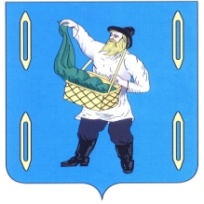 АДМИНИСТРАЦИЯ САВИНСКОГО  МУНИЦИПАЛЬНОГО  РАЙОНАИВАНОВСКОЙ  ОБЛАСТИНаименование программы  «Обеспечение безопасности граждан и профилактика правонарушений в Савинском муниципальном районе»  Срок реализации программы2018-2021 годыПеречень подпрограмм«Профилактика правонарушений в Савинском муниципальном районе»Администратор программыАдминистрация Савинского муниципального районаОтветственные исполнителейАдминистрация Савинского муниципального района;Отдел полиции № 11 (пгт. Савино) МО МВД России «Шуйский»;Комиссия по делам несовершеннолетних и защите их прав Савинского муниципального района; Администрации сельских поселений;Савинский филиал ОБУЗ «Шуйская ЦРБ»;МКУ «Центр культуры, отдыха и народного творчества»;ТУСЗН по Савинскому муниципальному району; отдел по Савинскому району ОГКУ «Шуйского межрайонного ЦЗН»;Иные заинтересованные организации, объединения и учреждения независимо от формы собственностиЦель (цели) программыОбеспечение безопасности граждан и профилактика правонарушений в Савинском муниципальном районе за счет реализации мероприятий, направленных на снижение уровня преступности и повышение раскрываемости преступлений, совершенных в общественных местах и на улицах.Целевые индикаторы (показатели) программыКоличество преступлений на улицах и в общественных местах.Уровень раскрываемости преступлений.Количество камер видеонаблюдения.Площадь территории, охваченная видеонаблюдением.Объем ресурсного обеспечения программыОбщий объем бюджетных ассигнований: 2018 год – 80 000,00 руб.2019 год – 70 000,00 руб.2020 год – 76 800,00 руб.2021 год  - 76 800,00 руб.- бюджет Савинского муниципального района:2018 год – 80 000,00 руб.2019 год – 70 000,00 руб.2020 год – 76 800,00 руб.2021 год  - 76 800,00 руб.- в том числе межбюджетные трансферты за счет бюджета Савинского городского поселения:2018 год – 70 000,00 руб.2019 год – 70 000,00 руб.2020 год – 0,00 руб.2021 год  - 0,00 руб.Ожидаемые результаты реализации программы- Повышение уровня общественной безопасности, результативности раскрытия преступлений;- Снижение уровня преступности, в том числе на улице и в общественных местах.№ п/пНаименование показателяЕд.изм.2015201620171Количество преступлений на улицах и в общественных местах ед.2425242Удельный вес раскрываемости и преступлений%818181№ п/пНаименование целевого индикатора (показателя)Ед.изм.Значение целевых индикаторов (показателей) ПрограммыЗначение целевых индикаторов (показателей) ПрограммыЗначение целевых индикаторов (показателей) ПрограммыЗначение целевых индикаторов (показателей) Программы№ п/пНаименование целевого индикатора (показателя)Ед.изм.20182019202020211Количество преступлений на улицах и в общественных местахед.232323232Уровень раскрываемости преступлений%818080803Количество камер видеонаблюденияед.1111Наименование подпрограммы«Профилактика правонарушений в Савинском муниципальном районе»Срок реализации подпрограммы2018-2021 годыОтветственный исполнительАдминистрация Савинского муниципального района;Отдел полиции № 11 (пгт. Савино) МО МВД России «Шуйский»;Комиссия по делам несовершеннолетних и защите их прав Савинского муниципального района; Администрации сельских поселений;Савинский филиал ОБУЗ «Шуйская ЦРБ»;МКУ «Центр культуры, отдыха и народного творчества»;ТУСЗН по Савинскому муниципальному району; отдел по Савинскому району ОГКУ «Шуйского межрайонного ЦЗН»;Иные заинтересованные организации, объединения и учреждения независимо от формы собственностиЗадачи подпрограммыРеализация мероприятий, направленных на снижение уровня преступности и повышение раскрываемости преступлений, совершенных в общественных местах и на улицах.Объем ресурсного обеспечения подпрограммыОбщий объем бюджетных ассигнований: 2018 год – 80 000,00 руб.2019 год – 70 000,00 руб.2020 год – 76 800,00 руб.2021 год  - 76 800,00 руб.- бюджет Савинского муниципального района:2018 год – 80 000,00 руб.2019 год – 70 000,00 руб.2020 год – 76 800,00 руб.2021 год  - 76 800,00 руб.- в том числе межбюджетные трансферты за счет бюджета Савинского городского поселения:2018 год – 70 000,00 руб.2019 год – 70 000,00 руб.2020 год – 0,00 руб.2021 год  - 0,00 руб.Ожидаемы результаты реализации подпрограммы- Снижение уровня преступности, в том числе на улице и в общественных местах.№ п/пНаименование целевого индикатора (показателя)Ед.изм.Значение целевых индикаторов (показателей) ПрограммыЗначение целевых индикаторов (показателей) ПрограммыЗначение целевых индикаторов (показателей) ПрограммыЗначение целевых индикаторов (показателей) Программы№ п/пНаименование целевого индикатора (показателя)Ед.изм.20182019202020211Количество преступлений на улицах и в общественных местахед.232323232Уровень раскрываемости преступлений%818080803Количество камер видеонаблюденияед.1111№ п/пНаименование мероприятий/источники ресурсного обеспеченияИсполнительОбщий объем бюджетных ассигнований по программе (тыс. руб.)Общий объем бюджетных ассигнований по программе (тыс. руб.)Общий объем бюджетных ассигнований по программе (тыс. руб.)Общий объем бюджетных ассигнований по программе (тыс. руб.)№ п/пНаименование мероприятий/источники ресурсного обеспеченияИсполнитель2018201920202021Подпрограмма всего, бюджетные ассигнования:- бюджет Савинского муниципального района Администрация Савинского муниципального района80 000,0080 000,0070 000,0070 000,0076 800,0076 800,0076 800,0076 800,00Основное мероприятие «Охрана общественного порядка и профилактика правонарушений»:80 000,0070 000,0076 800,0076 800,00Ежегодный мониторинг досуга населения и на его основе обеспечение создания клубных формирований, спортивных секций, кружков для различных граждан:10 000,00-76 800,0076 800,00- проведение программных мероприятий, направленных на формирование активной жизненной позиции, профилактику асоциального поведения--10 000,0010 000,00- расходы связанные с организацией охраны общественного порядка5 000,00-10 000,0010 000,00- добровольная сдача незаконно хранящегося оружия-10 000,0010 000,00- создание секций и кружков по изучению уголовного, административного законодательства и правил дорожного движения.--10 000,0010 000,00- информирование граждан о способах и средствах правомерной защиты от преступных и иных посягательств путем проведения соответствующей разъяснительной работы.----- оплата транспортных услуг при реализации профилактических мероприятий-5 000,00-10 000,0010 000,00- проведение информационно-пропагандистских мероприятий (акций, конкурсов, выставок, изготовление информационно-агитационных материалов)---6 800,006 800,00- возмещение затрат работодателям по созданию рабочих мест, обучению на рабочем месте в форме стажировки и частичное возмещение затрат на оплату труда наркозависимых лиц, прошедших курс медицинской реабилитации---10 000,0010 000,00- мероприятия, направленные на предотвращение повторной преступности среди осужденных без изоляции от общества лиц, освобожденных из мест лишения свободы, а также антинаркотической сфере и оказывающих существенное влияние на состояние общественного порядка---10 000,0010 000,00Осуществление полномочий в сфере профилактики правонарушений-70 000,0070 000,00---  абонентская плата за интернет трафик --19 440.00--- установка систем видеонаблюдения в местах массового скопления людей.-70 000,0040 560,00--- расходы связанные с организацией охраны общественного порядка--5 000,00--- добровольная сдача незаконно хранящегося оружия--5 000,00--